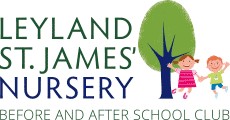 1.8 Visitors 1. IntroductionLeyland St. James’ Wrap around groups is committed to welcoming visitors and making use of appropriate external agencies that can contribute to the education, well-being and personal development of our children.Visitors to nursery include:DirectorsLocal Education Authority staffCommunity – i.e., parent helpers and volunteers.School Nurses, health workers and other external agenciesSporting or specialist teachers/coachesTrainee teachersWork experience studentsContractors or engineers who carry out routine work on the school siteSpecialist services2. Aims of the PolicyTo ensure the safety and security of all children and staffTo ensure the safety and security of all visitorsTo enhance the on-going curriculum through specialist expertiseTo develop effective partnerships with appropriate agencies, which contribute to the welfare, well-being and learning of the school community3. General ProceduresAll Visitors must report to reception in the main school building.All Visitors must sign in and out and take note of the Safeguarding instructionsAll visitors must wear a visitors’ badge and be accompanied by a member of staff unless DBS cleared by the school.Any visitors who do not follow any of the above procedures will be politely challenged and possible removed from the site.Leyland St. James’ CE School and nursery is always a no smoking environment (and this includes e-cigarettes). All school buildings, property, car parks and grounds are no smoking zonesEvacuation procedures must be followed by all visitors.Guidance for staff members organising visits to nurseryWhen organising a visitor, please consider the following points:Ensure that the visitor/external agency compliments the nursery’s planned scheme ofworkBe confident that the visitor/external agency has the expertise in the subject they are delivering and the experience in the subject they are delivering to the childrenBefore the visit, discuss with the visitor how the session fits into the topic or scheme of workDiscuss and agree the aims of the session, professional boundaries including responsibility for classroom discipline during the sessionInform the visitor or external agency of the number of children in the class, age and gender ratio of pupils, any potential behaviour challenges, special needs or medical needsof pupils (if applicable)Provide the visitor with relevant school policies to support the visit e.g. Drugs, alcohol and tobacco education policy, child protection policy etc.Inform children in advance of the activityProvide visitor with named contact in the schoolOrganise meet and greet arrangements ensure that visitors are aware of toilet and cloakroom facilities.Ensure that the activity meets health and safety guidelinesEnsure that the visitor is clear around procedures for confidentiality and disclosureEnsure that relevant staff (i.e. class teacher) is present during session and responsible for Behaviour for Learning.Pupils are given the opportunity to reflect on and evaluate what they have learntFollow up work should be planned if appropriateVisitors/external agency should be thanked for their contribution and escorted to the reception area to return their badge and sign out of the visitor’s bookContractorsContractors should report to the school office and sign the visitor’s book and when appropriate must complete an contractor induction sheetThey should be given a badge and asked to wear it all times.They should be escorted through the site if school is in progress and wherever applicable should not be left unattended if at all practical.Parent Helpers and VolunteersThe school aims to support parents and friends of the school wishing to work as volunteers in school. All parent helpers and volunteers must undergo a DBS check to ensure that all children are protected. (Exceptions can be made, after consulting the Head Teacher, for those who are visiting the school for a short period of time and are always supervised by a member of staff). All parent helpers/volunteers DBS details are kept in the SCR (Single Central record) in the Head Teachers office.Child Care Students and Work Experience StudentsAs a school we want to support future teachers, childcare workers and young people who may be considering entering the teaching profession. Initial Teacher Training providers whom we work with and students undertaking NVQ childcare qualifications contact the school and if it is appropriate, trainees are allocated a placement. The Initial Teacher Training provider has the responsibility for ensuring that the trainee has appropriate qualifications and CRB clearance, however, school will ask the trainee for their DBS documentation prior to them commencing their placement. The trainee/student would be asked to attend the school for a site tour and Induction meeting with the Head Teacher before their placement commences.Covid-19Parents and visitors are now permitted to re enter the nursery. However, this will only be for necessary visits and must be pre booked and must give contact details in case of an outbreak.This policy was adopted byLeyland St James Wrap Around Care Groups(name of provider)On07/03/2018(date)Date to be reviewedAnnually(date)Signed on behalf of the providerName of signatoryDebbie GillibrandDebbie GillibrandRole of signatory (e.g. chair, director or owner)ManagerManager